       No. 529 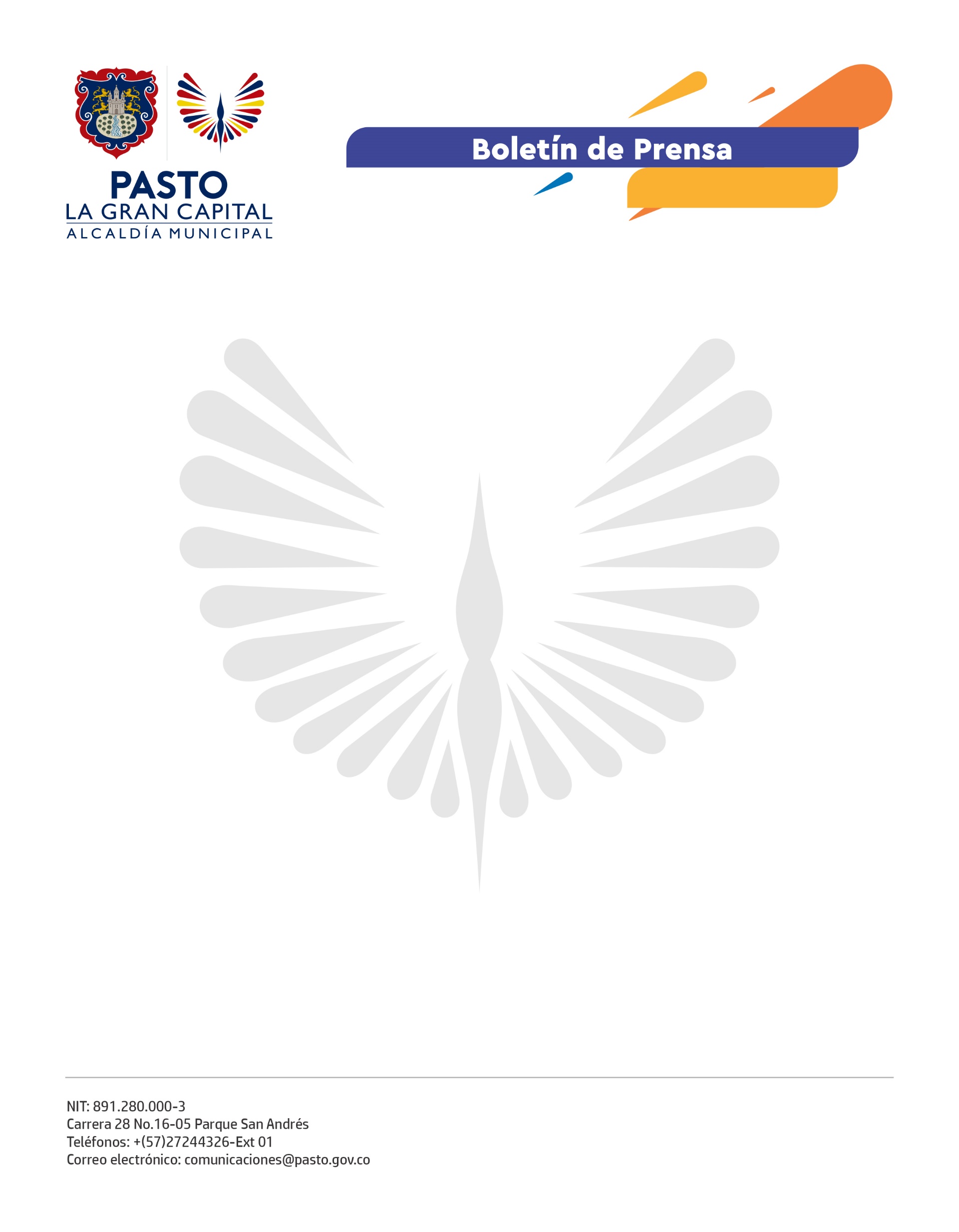                                                                                                                                                            19 de octubre de 2021GRUPO USAR COL 20 DE PASTO ES REFERENTE EN EL PAÍS Y GARANTIZA LA ATENCIÓN DE EMERGENCIAS ESPECIALIZADACon la reciente acreditación del Grupo Búsqueda y Rescate Urbano del Cuerpo de Bomberos Voluntarios de Pasto, como uno de los 3 grupos de nivel mediano del país, el municipio fortalece el proceso que adelanta con la visión definida en el Plan de Desarrollo Municipal en su programa ‘Pasto seguro contra el riesgo’.“El Agradecimiento al Alcalde Germán Chamorro De La Rosa quien desde el mismo momento que bomberos le expresó su interés por acreditarse, manifestó todo su apoyo con recursos, maquinaria, equipos, uniformes y dotación de protección personal, sobre todo, y así mismo la gratitud a todas las entidades que han estado pendientes, la misma Unidad Nacional de Gestión del Riesgo de Desastres (UNGRD), la Dirección Nacional de Bomberos de Colombia, la Policía Nacional, el Ejército Nacional y los grupos de bomberos de Cali, Bogotá, Manizales, entre otros”, afirmó el Director de Gestión del Riesgo de Desastres de Pasto, Darío GómezLos Grupos USAR son evaluados desde 5 componentes: médico, gestión, búsqueda y rescate, logística y planificación; cada una de esas áreas tiene un evaluador que verifica el cumplimiento cabal de los 136 desempeños que se realizan en un ejercicio práctico de 24 horas de duración para la Acreditación Nacional.“Hemos trabajado en tres escenas diferentes, desarrollamos técnicas de búsqueda, de localización, de remoción, de penetración de levantamiento y estabilización de cargas, que nos han permitido trabajar en las capacidades del personal y que marcan el inicio de un gran proceso que tenemos con la municipio”, señaló el líder del Grupo USAR COL 20 de Pasto, Sargento Jhon Ortega.En cumplimiento del ejercicio operativo el sábado 16 de octubre se produjo un sismo sin mayores consecuencias, pero que es prueba de lo que puede pasar en el municipio, de ahí la importancia de la preparación que también la comunidad debe asumir desde los planes familiares y escolares de emergencia y la participación activa en los simulacros que se organizan en el ámbito nacional, como el del pasado 7 de octubre, del que participaron cerca de 100 mil personas en Pasto.Convertirse en un municipio seguro ante el riesgo es un compromiso de esta Administración y todo el esfuerzo es posible porque hay voluntad del Alcalde Municipal, quien además preside el Concejo Municipal de Gestión del Riesgo.